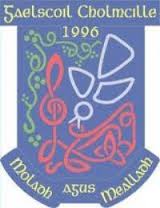 Gaelscoil Cholmcille: Leabhar Liosta- Meán Fómhair, 2017Airgead le híoch don scoil i Meán Fómhair. Monies to be paid to the school in September. Árachas (Insurance) – 24hr cover	:					€   5.00*(*Discounted)Leabhair ar Cíos (Book Rental) – Text Books/Readers :			€   5.00**(**We are currently in receipt of a Book Grant which allows us Keep the Book Rental cost to a minimum)					Áiseanna (Supplies/Arts)Áiseanna Ranga/Éalaine (Class/Art Supplies)		€55.00Cóipleabhair etc. (Copybooks etc)			€10.00Fotocóipeáil (Photocopying)				€10.00		€  75.00Rince don Bhliain (Dancing for year)					€  40.00IOMLÁN (TOTAL) – COMPULSORY – DUE IN SEPTEMBER	€125.00CISTE SCOILE (Voluntary Contribution)	Páiste amháin (one child)								€50.00Clann (Family)									€75.00Ábhar / subjectLe ceannach/ to be bought in shop**Ar fáil ón scoil /Provided by school under book rental systemPlease pay áiseanna to cover costsGaeilge: Leitheoir (Readers)Rental of úrscéalta      Teanga(vocabulary)Abair Liom F  -  Folens               Litriú Fuaimeanna agus Focail 5          Foclóir/ (Dictionary)Collins Gem Irish Dictionary (should have from last year)Béarla: Leitheoir (Readers)Rental of Reading Zone booksFoghraíocht & Gramadach (Letter sounds and Grammar)Jolly Grammar 4 Pupil BookFoclóirí/ (Dictionaries)Collins Gem English DictionaryCollins Gem Thesaurus(should have both from last year)Mata (maths):Rental of Mata DraíochtaPeannaireacht (handwriting)Handwriting Today DReligiún (Religion):Beo go Deo 6-Rang a 4- leabhar oibre (workbook).O.S.I.E  (Science/History/ Geography)Rental of OSIE books